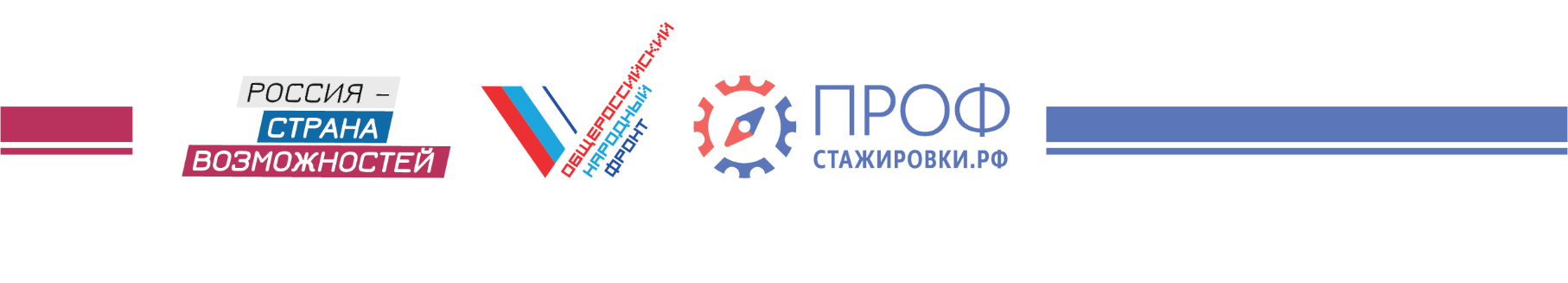 Кейсы1.2.3.4.Наименование предприятия ПартнераООО «ХХХ»Регион предприятия ПартнераN-ская областьТематическое направлениеДеятельность профессиональная научная и техническая прочаяКраткое название кейсаРазработка методик контроля качества сырья и выпускаемой продукции в производстве алюминиевых профилейОписание кейса (решаемой проблемы)На предприятии применяется система выборочного контроля, которая в достаточной степени не обеспечивает качество выпускаемой продукции. При производстве продукт проходит несколько участков обработки, что увеличивает количество этапов необходимого контроля. Предприятие заинтересовано в дальнейшем применение выборочного контроля на всех этапах производства, но с использованием статистических методов контроля качества, а также разработанных методик контроля. Результатом работы должна стать методика контроля, обеспечивающая все необходимые требования, предъявляемые предприятием к качеству сырья и выпускаемой продукции.Дополнительная информация (при необходимости), ключевые слова кейсаПри выполнении проекта необходимо: Ознакомиться с действующими нормативными документами и технологическими процессами;Сделать классификацию показателей качества сырья и продукции;Разработать методику контроля качества на участках предприятия и методы входного контроля сырья;Ключевые слова кейса: #Методика, #Качество, #КонтрольКонтактное лицо для взаимодействия по кейсу (ФИО, адрес электронной почты, телефон)Иванов Иван ИвановичIvan_ Ivanov@ххх.ru+7 910 ХХХ ХХ ХХНаименование предприятия ПартнераООО «ХХХ»Регион предприятия ПартнераN-ская областьТематическое направлениеДеятельность в области информации и связиКраткое название кейсаРазработка электронных учебных пособий для начального обучения и повышения квалификации работников предприятияОписание кейса (решаемой проблемы)ООО «ХХХ» является производителем алюминиевых профилей. Для данного вида деятельности на предприятии созданы следующие производственные участки: сверловки, покраски, декоративного покрытия и упаковки. участок сверловки: производится сверление отверстий под крепёж и их зенковка;участок покраски: осуществляется покраска профилей с использованием порошковых полимерных красителей; участок декоративного покрытия: на профиль наносится декоративное покрытие с использованием пленки полиэфирной для термоперевода рисунка;участок упаковки: каждый профиль поштучно упаковывается в термоусадочный поливинилхлоридный рукав путём термической обработки, комлектуется крепежом и этикеткой с наименованием продукта. На каждом из участков находят применение методы работы, используемые только на нашем предприятия. Результатом являются разработанные электронные учебные пособия на следующие профессии:Оператор окрасочно-сушильной линии и агрегата Оператор автоматических и полуавтоматических линий станков и установокОператор установок по нанесению покрытий в вакуумеОператор технологического оборудованияУпаковщикДополнительная информация (при необходимости), ключевые слова кейсаПри выполнении проекта необходимо:ознакомиться с используемыми на предприятии учебно-методическими материалами и инструкциями.разработать электронные пособия (инструкции) с учетом специфики выполняемого функционала сотрудником предприятия, с визуализацией и описанием работ. Ключевые слова кейса: #Профессиональное обучение, #Учебные пособия, #Повышение квалификацииКонтактное лицо для взаимодействия по кейсу (ФИО, адрес электронной почты, телефон)Иванов Иван ИвановичIvan_ Ivanov@ххх.ru+7 910 ХХХ ХХ ХХНаименование предприятия ПартнераООО «ХХХ»Регион предприятия ПартнераN-ская областьТематическое направлениеОбрабатывающие производстваКраткое название кейсаРазработка экономичной системы нагрева в печи полимеризации линии порошкового окрасаОписание кейса (решаемой проблемы)При производстве алюминиевых профилей различных цветов, используется автоматическая линия окраса порошковыми полимерными красителями. Частью системы окраса является печь полимеризации, в которой проходит сушка изделий после прохождения химобработки (t не менее 100℃), а также полимеризация (отвердение) порошкового покрытия изделия (t 180-220℃). Температура внутри печи достигается электрическими воздухонагревателями (тенами)- мощностью 319кВт. Результатом работы должны стать экономически обоснованные варианты модернизации печи, которые позволят оптимизировать (снизить) расход энергопотребления.Дополнительная информация (при необходимости), ключевые слова кейсаВо время работы ознакомится с условия эксплуатации оборудования, предъявляемыми требованиями, а также со схемой нанесения покрытия.Разработка должна включать в себя следующие разделы:Функциональная и структурная схемы проектируемого узла;Принципиальная электрическая схема проектируемого узла;Конструкторская часть;Графическая часть;Ключевые слова кейса: #Полимеризация, #Технология, #Оборудование, Контактное лицо для взаимодействия по кейсу (ФИО, адрес электронной почты, телефон)Иванов Иван ИвановичIvan_ Ivanov@ххх.ru+7 910 ХХХ ХХ ХХНаименование предприятия ПартнераООО «ХХХ»Регион предприятия ПартнераN-ская областьТематическое направлениеДеятельность административная и сопутствующие дополнительные услуги.Краткое название кейсаСоздание новой конкурентоспособной туристической услуги (направление Сербия)Описание кейса (решаемой проблемы)В рамках выполнения конкурсной работы предлагается исследовать популярные оздоровительные курорты в Сербии. По итогам исследований   будет разработана конкурентоспособная туристическая услуга в рамках направления SPA & wellness.Пути решения: для разработки туристической услуги необходимо исследовать лечебные факторы, медицинскую базу отелей, а также инфраструктуру отелей на курортах Сербии и представить информацию в следующем виде:О курорте и его лечебных факторахОб отеле Номерной фонд Медицинская база Инфраструктура Стоимость базового пакета и пакетов с программами. Дополнительная информация (при необходимости), ключевые слова кейсаЧто необходимо указать в каждом разделе:О курорте и его лечебных факторах: описание, преимущества, специализацияОб отеле: описание, преимущества, месторасположение, условия трансфера, местные достопримечательности. Номерной фонд: категории номеров, компановка номеров.Медицинская база: профили лечения, перечень предлагаемых процедур.Например: неврологические заболевания: реабилитация после инсульта, церебральный паралич у взрослых и детей, рассеянный склероз, болезнь Паркинсона, мигрень, невралгия, ишиас, дегенерация позвоночника. Специфика учреждения заключается в проведении реабилитации расстройств высших отделов нервной системы с особым акцентом на нарушениях речи с признаками афазии.заболевания сердечно-сосудистой системы: гипертония, ишемическая болезнь сердца, состояния после инфаркта миокарда, сердечно-сосудистые невриты, состояния после операций на сердце, сердечная недостаточность, клапаны и крупные сосуды, заболевания венозной системы. Также клиника проводит реабилитацию пациентов с имплантированными кардиостимуляторами.Инфраструктура: описать инфраструктуру отеля. Например, бар с бильярдом, салон красоты, спа-центр с тренажерным залом, сауной и джакузи, летняя площадка с принадлежностями для барбекю. 6 оборудованных конференц-залов.Стоимость базового пакета и пакетов с программами: каждый отель предлагает как базовый пакет услуг (проживание, питание, инфраструктура отеля), так и пакет услуг с определенным набором оздоровительных процедур. Стоимость зависит от количества дней, сезона и т.д. Образец заполнения представлен в таблице.Стоимость пакета на 5 ночей в евроЕсли отель предлагает скидки для отдельных возрастных категорий (дети, пенсионеры), обязательно указать размеры скидок и условия предоставления. Образец заполнения представлен ниже:В стоимость входит:5 ночей проживания 3-разовое питание (Питание начинается с ужина в воскресенье и заканчивается обедом в пятницу)консультация врача-специалиста10 процедур по назначению врача на базе физической реабилитации, физиотерапии и бальнеотерапии. 15% скидка на дополнительные процедурыкруглосуточная опека медсестры 1 час посещения аквазоны в отеле (соляной бассейн, сухая и паровая сауна, джакузи с концентрацией рассола около 7% и два джакузи с пресной водой) и 50% скидка на последующие посещенияпрокат палок для Скандинавской ходьбы (2 раза за период пребывания)5 посещений Соляной градирни (только в сезоне А)ПарковкаСкидки для детей:Дети до 4,99 лет – бесплатно (отдельное место, питание и процедуры не предоставляются)Дети от 5 до 11,99 лет – 50 % скидки (1/2 питания, отдельное место не предоставляется)Дополнительное место может быть предоставлено за дополнительную плату - 100 % стоимости пакета для взрослого.Ключевые слова кейса: #Туризм, #Услуги, #КурортКонтактное лицо для взаимодействия по кейсу (ФИО, адрес электронной почты, телефон)Иванов Иван ИвановичIvan_ Ivanov@ххх.ru+7 910 ХХХ ХХ ХХ